NÚMERO DE MATRÍCULA:    NOME COMPLETO DO REQUERENTECURSO E-MAILCOMPONENTE CURRICULAR A SER REALIZADO POR LEITURA SUPERVISIONADA: ____________________________________________________________________________________________________________________________________________________________________________________________________________________DOCENTE: ____________________________________________________________________________________JUSTIFICATIVA:_____________________________________________________________________________________________________________________________________________________________________________________________________________________________________________________________________________________________________________________________________________________________________Data: _____/_____/________			         Assinatura: ____________________________________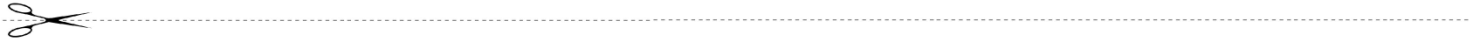 SECRETARIA ACADÊMICAO pedido foi devidamente analisado e  (     ) deferido (      ) indeferido.Responsável pela análise:  _______________________________________________________________________São Leopoldo, ___/___/___        	Assinatura da Secretaria:________________________________________